Tabela 1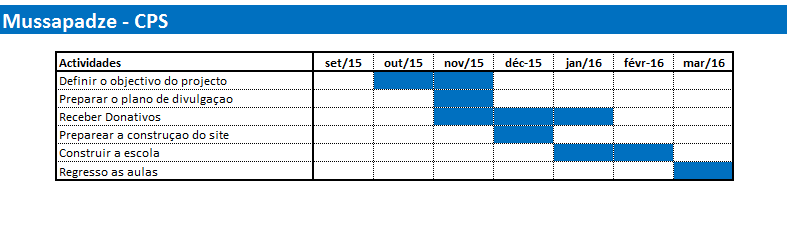 